http://www.kh.edu.tw/publicInfo/bureauReport/20190143左營高中、土城高中暑期地方學跨校交流類型：新聞稿 　單位：局長室 　日期：108-07-08 　點閱：57 暑假開始，左營高中與台南土城高中學生跨校交流，土城高中為左中導讀台南安平地區歷史；左中也帶著土城高中學生體驗手作左營在地餛飩、上孔廟與登舊城牆區，讓來自兩地的高中生，透過「怎麼說」在地的故事，感受地方學課程核心與成果。 今年的暑假是108課綱正式要上路的暑假，大多即將入學的學生抱持著忐忑不安的心情，但是在高雄跟台南，有兩間學校以地方學為主軸所設計的校訂必修課程，已提早上準備。 六月三十日，由台南土城高中學生為左營高中的學生解說安平的地景，在洋行區、王城區深入的走讀與探索，城中學生針對一些細微處來講安平的大歷史，例如西㡣殿裡在地善紳王雞屎的故事、十二軍伕墓日方的政策、荷蘭末代長官揆一的感慨與無奈，這些書上歷史的實際場景與在地的影響。城中的學生更把導覽的知識融入分組遊戲，讓整個活動在充滿歡樂的氣氛下，暫告一回合，期待下周的換場交流。 七月七日，來到左營高中的城中學生，先跟左中學生在代表學校成長茁壯的吉貝木棉下，手牽手抱起大樹，回溫上周的情誼。接下來到左中家政教室分組合作體驗手作左營在地餛飩美食的滋味！隨後的就是一整天精彩的學生解說行程。從左中出發，讓異地學生了解左營多元族群融匯的特別之處。左中位於左營傳統古厝聚落與軍眷區的中間，古厝聚落群保留的家族倫理；軍眷區守望相助的克難精神；孔廟循禮蹈義的教養，這些都是孕育左營「好」學的社區資源。 最後到達的城牆區，學生解說台灣首座石城與鎮福社等一級古蹟；龜山與文人卓肇昌的傳說與詩作；日方軍事政策下居民、寺廟遷往城外與重建的過程；還有正在進行的考古坑遺址！這一切目的在瞭解人在環境與政策影響下的發展變化與延續！ 最後兩校的學生在見城工作站進行回饋與交流，期待下次的相會，或許是在未來大學的科系，或許是在工作的場域，但他們都會記得2019年那個新課綱即將上路的暑假，他們獨當一面「說」在地的故事來感動彼此。城中的台江文史課程著重在走出校門，認識家鄉，認識先祖為生存為後代打拼的精神，與土地結合。 左中的左營「好」學~行動探索課程為一跨領域、著重行動探索與感官學習的課程，讓學生採取自主行動進行相關實察與訪談，培養從看法、想法、做法、說法的能力，展現帶著走的社會關懷行動力。他山之石，可以攻玉！跨校交流讓兩校的學生互相激勵，也讓對方深入地方學的精神。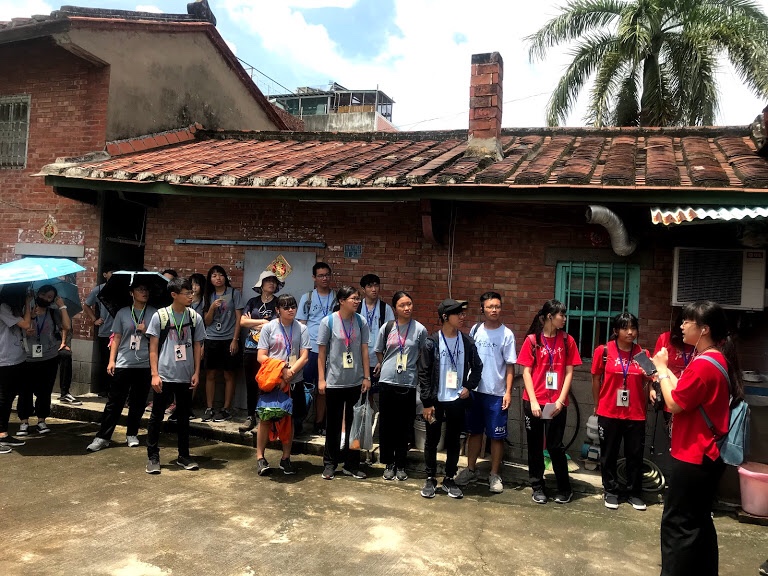 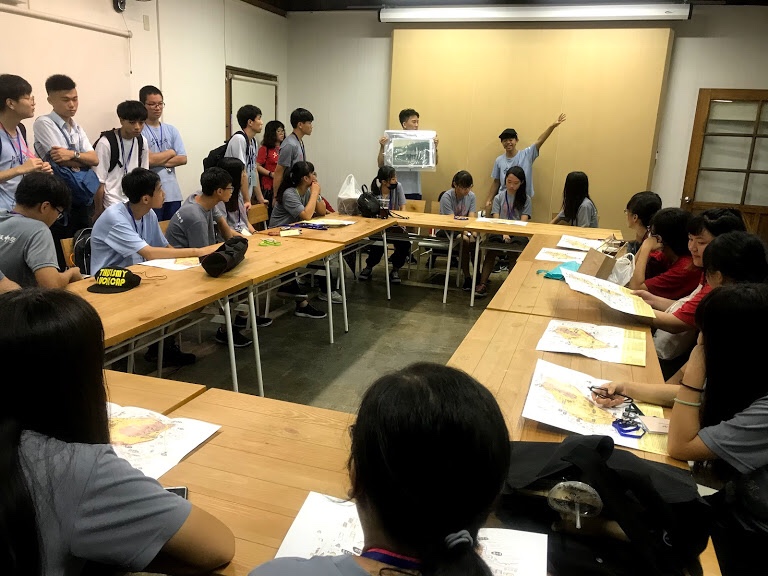 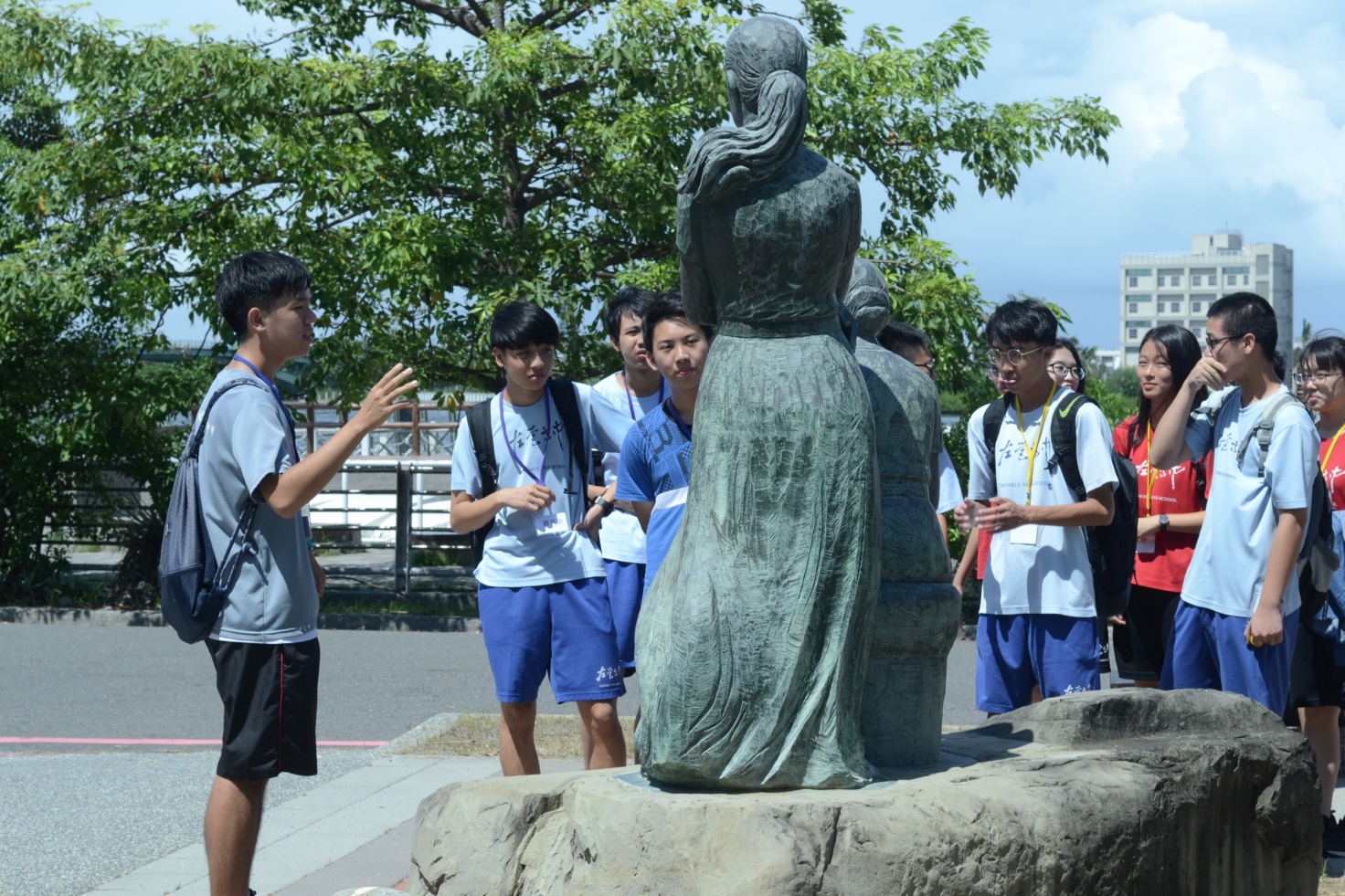 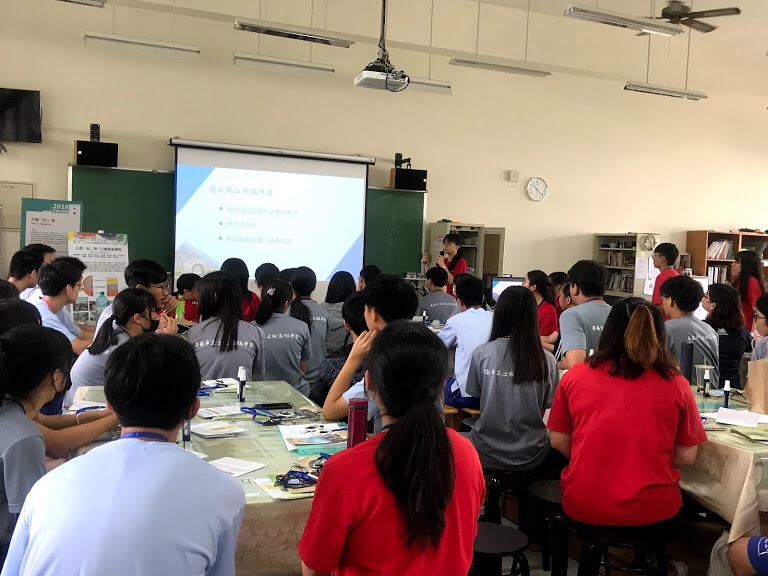 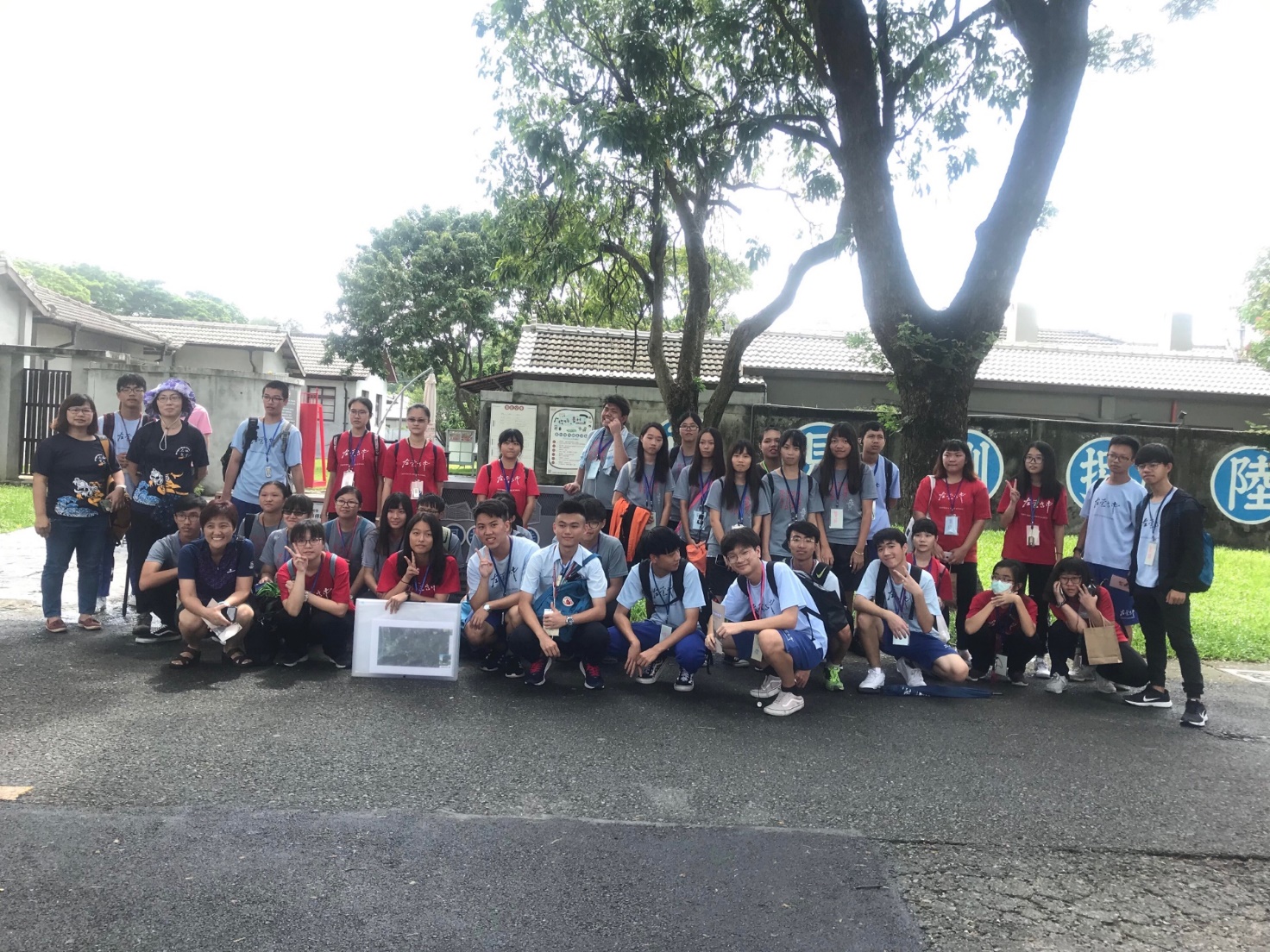 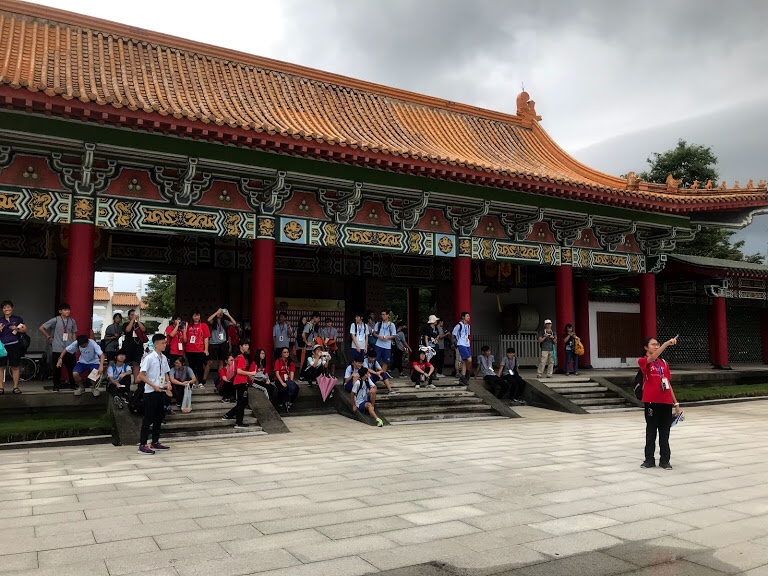 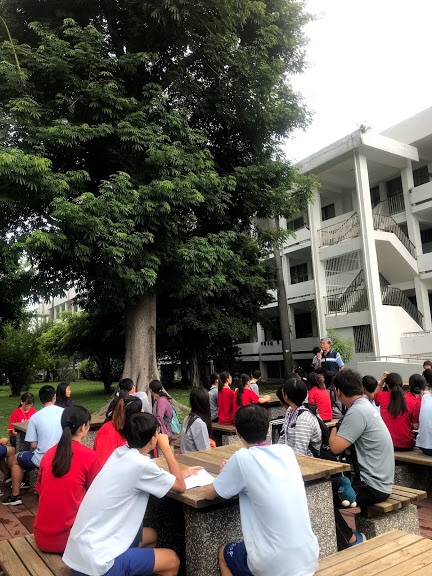 